BEIJING4 Días/3 Noches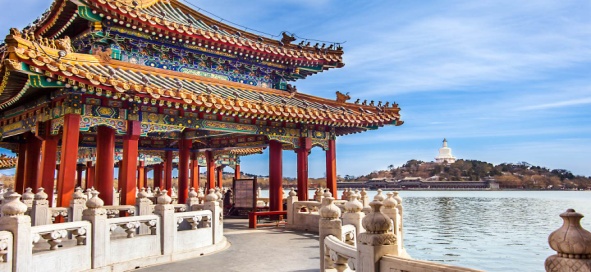 PRECIO INCLUYE Traslados en entrada y salida.03 noches de alojamiento en hotel 5*o similar Desayunos diarios Comidas según itinerario.Entradas y visitas de acuerdo al programaPRECIO NO INCLUYE Boleto aéreo internacional.Propinas para el guía, chofer y otros.Gastos personales. Excursiones no especificadas en el itinerario. Tarjeta de asistencia.PRECIO POR PERSONA EN DÓLARES AMERICANOS:Aplica suplemento (USD$160 por pasajero) para salidas miércoles, Viernes, Sábados y Domingo.HOTELES PREVISTO O SIMILARES:ITINERARIO: 01 BEIJING: Llegada a Beijing, Capital de la República Popular China. Traslado al hotel. Resto del día libre , almuerzo no incluido. Alojamiento. 02 BEIJING (Ciudad Prohibida + Palacio de Verano): Desayuno Buffet. Durante este día visitaremos: El Palacio Imperial, conocido como “la Ciudad Prohibida”, La Plaza Tian An Men, una de las mayores del mundo, y El Palacio de Verano que era un jardín veraniego para la casa imperial de la Dinastía Qing. Almuerzo incluido. OPCIONAL: Por la noche asistencia a un Espectáculo de Acrobacia, con un costo adicional. Alojamiento. 03 BEIJING (Gran Muralla + Parque Olímpico): Desayuno Buffet. Excursión a La Gran Muralla (Paso Juyongguan o Badaling según la operativa concreta de Fantástica China), espectacular y grandiosa obra arquitectónica, cuyos añales cubren más de 2.000 años. Almuerzo incluido. Por la tarde vuelta a la ciudad y hacemos una parada cerca del “Nido del Pájaro”(Estadio Nacional) y el “Cubo del Agua”(Centro Nacional de Natación) para tomar fotos (sin entrar en los estadios). Terminaremos con la cena de bienvenida degustando el delicioso Pato Laqueado de Beijing. Alojamiento. 04 BEIJING – SHANGHAI: Desayuno Buffet. A la hora citada traslado al aeropuerto. Fin de nuestros servicios.NOTAS IMPORTANTES:Programa válido para comprar hasta el 10 Febrero 2021.Se requiere un prepago de USD$250.00 no reembolsable para garantizar la reserva.Salidas de Lunes, garantizadas desde 2 pax con confirmación inmediata; salidas martes-domingo, garantizadas desde 4 pax con confirmación inmediata. No hay salida durante Feb 09-17, 2021 debido al Año Nuevo Chino 2020.Visa para China: http://www.embajadachina.org.pe/esp/lqsw/t1393270.htmEl orden del itinerario se puede cambiar, respetando siempre las visitas que serán realizadas.Tarifas Aplican para 2 pasajeros viajando juntos. Resto de acomodaciones, consultar tarifas.Tarifas no válidas para grupos. Precios por persona, sujeto a variación sin previo aviso y disponibilidad de espacios.Tipo de cambio referencial en soles S/ 3.50. GENERALES:Programa no incluye tarjeta de asistencia. Consultar por tarifas.El pago final debe de recibirse como máximo 45 días antes de la salida del Tour.Tarifas solo aplican para peruanos y residentes en el Perú. En caso no se cumplan el requisito, se podrá negar el embarque o se cobrara al pasajero un nuevo boleto de ida y vuelta con tarifa publicada y en la clase disponible el día del vuelo.No reembolsable, no endosable, ni transferible. No se permite cambios. Todos los tramos aéreos de estas ofertas tienen que ser reservados por DOMIREPS. Precios sujetos a variación sin previo aviso, sujetas a modificación y disponibilidad al momento de efectuar la reserva. Consultar antes de solicitar reserva.Los traslados aplica para vuelos diurnos, no valido para vuelos fuera del horario establecido, para ello deberán aplicar tarifa especial o privado. Consultar.Los traslados incluidos en los programas son en base a servicio regular, es decir en base a grupos de pasajeros por destino. El pasajero debe tener en cuenta que todos los traslados de llegada y salida del aeropuerto, hotel y las excursiones, deberá de esperar al transportista, en el lugar indicado y horario establecido (la información de horarios se les comunicará en el destino final). Si esto no sucediera, el transportista no está en la obligación de esperar o buscar al pasajero y continuará con su ruta programada. Por lo tanto, si el pasajero no cumple con los horarios establecidos y no accede a su servicio, no es responsabilidad del transportista; ni está sujeto a reclamaciones o reembolsos hacia la entidad prestadora del servicio. La empresa no reconocerá derecho de devolución alguno por el uso de servicios de terceros ajenos al servicio contratado, que no hayan sido autorizados previamente por escrito por la empresa.Media Pensión ó Pensión completa y/o comidas no incluye bebidas.Es necesario que el pasajero tome en cuenta el peso de la maleta permitida por la línea aérea; autocar o conexión aérea. El concepto de habitación TRIPLE en China consiste en una habitación DBL o TWIN con una cama plegable, que no es tan grande como la normal. Favor de explicar la posible incomodidad de las habitaciones TPL a los pax antes de la salida, con el fin de evitar cualquier confusión en el destino. El pasajero se hace responsable de portar los documentos solicitados para realizar viaje (vouchers, boletos, entre otros) emitidos y entregados por el operador. Es indispensable contar con el pasaporte vigente con un mínimo de 6 meses posterior a la fecha de retorno. Domireps no se hace responsable por las acciones de seguridad y control de aeropuerto, por lo que se solicita presentar y contar con la documentación necesaria al momento del embarque y salida del aeropuerto. Visas, permisos notariales, entre otra documentación solicitada en migraciones para la realización de su viaje, son responsabilidad de los pasajeros. Domireps no se hace responsable por los tours o servicios adquiridos a través de un tercero inherente a nuestra empresa, tomados de manera adicional a los servicios emitidos por los asesores de nuestra empresa. Domireps no se hace responsable en caso de desastres naturales, paros u otro suceso ajeno a los correspondientes del servicio adquirido. En tal sentido, la empresa no resulta responsable del perjuicio o retraso originado por circunstancia ajenas a su control (sean causas fortuitas, fuerza mayor, pérdida, accidentes o desastres naturales, además de la imprudencia o responsabilidad del propio pasajero). Precios y taxes actualizados al día 08 enero 2020. DESTINODBLSGLFECHA DE VIAJELUNES, MARTES Y JUEVESBEIJINGUSD469 USD699 24 Marzo al 22 AgostoBEIJINGUSD489 USD769 23 Agosto al 05 Noviembre BEIJINGUSD429 USD649 06 Noviembre al 08 Febrero  BEIJINGUSD459 USD699 18 Febrero al 23 Marzo 2021BEIJING V-CONTINENT BEIJING PARKVIEW WUZHOU 5* PRIME HOTEL 5* WANDA REALM BEIJING -EQUIVALENTE A 5* SUPLEMENTOPOR PERSONAESPECTÁCULO DE ACROBACIA EN BEIJINGUSD 49